本表填妥後，煩請e-mail至本中心 crm@tfai.org.tw信箱，並請於開館時間來電(02)8522-8000分機3312、3313確認申請表收到與否。謝謝！2024.02.24版國家電影及視聽文化中心　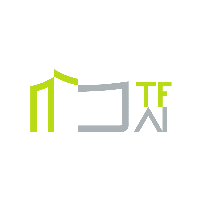 團體預約語音導覽申請表申請日期：_____年_____月_____日國家電影及視聽文化中心　團體預約語音導覽申請表申請日期：_____年_____月_____日國家電影及視聽文化中心　團體預約語音導覽申請表申請日期：_____年_____月_____日國家電影及視聽文化中心　團體預約語音導覽申請表申請日期：_____年_____月_____日國家電影及視聽文化中心　團體預約語音導覽申請表申請日期：_____年_____月_____日國家電影及視聽文化中心　團體預約語音導覽申請表申請日期：_____年_____月_____日國家電影及視聽文化中心　團體預約語音導覽申請表申請日期：_____年_____月_____日團體名稱團體人數團體人數      人（上限45人）      人（上限45人）預定導覽日期      年     月     日（星期　　）      年     月     日（星期　　）      年     月     日（星期　　）      年     月     日（星期　　）      年     月     日（星期　　）      年     月     日（星期　　）預計導覽時段      時      分 至       時      分 （導覽時長最多30分鐘）      時      分 至       時      分 （導覽時長最多30分鐘）      時      分 至       時      分 （導覽時長最多30分鐘）      時      分 至       時      分 （導覽時長最多30分鐘）      時      分 至       時      分 （導覽時長最多30分鐘）      時      分 至       時      分 （導覽時長最多30分鐘）申請人姓名／職稱聯絡電話聯絡電話申請人電子郵件當日聯絡人姓名／職稱手機手機當日聯絡人電子郵件特殊需求備註申請及參觀
注意事項可申請導覽時間為本中心開館時間，最後入館時間為閉館前90分鐘。遲到超過15分鐘未通知服務櫃檯或到館人數不足15位，將不進行原預定語音導覽服務，團體仍可以採自行參觀方式入館。超過原申請人數部分亦須採自行參觀方式。本團體語音導覽方式為由服務人員使用本館團體語音導覽機，以「播放團體導覽機錄音內容」對遊客進行導覽指引，非專人導覽解說。團體語音導覽機之使用，採團借團還方式，憑有效身分證件（身分證、駕照、健保卡或護照）或押金新臺幣1,000元租用，並於機器歸還確認無虞後返還證件或押金。租用之導覽機具遺失或損壞時，須照價賠償(每機新臺幣3,000元)。現場若有疑慮，亦須先繳交保證金3,000元，待確認解決事宜後從中扣除或退還。本中心無寄物空間，不提供寄放大型物件或行李。□已詳閱團體語音導覽申請作業程序及注意事項，並同意遵守中心相關規範。可申請導覽時間為本中心開館時間，最後入館時間為閉館前90分鐘。遲到超過15分鐘未通知服務櫃檯或到館人數不足15位，將不進行原預定語音導覽服務，團體仍可以採自行參觀方式入館。超過原申請人數部分亦須採自行參觀方式。本團體語音導覽方式為由服務人員使用本館團體語音導覽機，以「播放團體導覽機錄音內容」對遊客進行導覽指引，非專人導覽解說。團體語音導覽機之使用，採團借團還方式，憑有效身分證件（身分證、駕照、健保卡或護照）或押金新臺幣1,000元租用，並於機器歸還確認無虞後返還證件或押金。租用之導覽機具遺失或損壞時，須照價賠償(每機新臺幣3,000元)。現場若有疑慮，亦須先繳交保證金3,000元，待確認解決事宜後從中扣除或退還。本中心無寄物空間，不提供寄放大型物件或行李。□已詳閱團體語音導覽申請作業程序及注意事項，並同意遵守中心相關規範。可申請導覽時間為本中心開館時間，最後入館時間為閉館前90分鐘。遲到超過15分鐘未通知服務櫃檯或到館人數不足15位，將不進行原預定語音導覽服務，團體仍可以採自行參觀方式入館。超過原申請人數部分亦須採自行參觀方式。本團體語音導覽方式為由服務人員使用本館團體語音導覽機，以「播放團體導覽機錄音內容」對遊客進行導覽指引，非專人導覽解說。團體語音導覽機之使用，採團借團還方式，憑有效身分證件（身分證、駕照、健保卡或護照）或押金新臺幣1,000元租用，並於機器歸還確認無虞後返還證件或押金。租用之導覽機具遺失或損壞時，須照價賠償(每機新臺幣3,000元)。現場若有疑慮，亦須先繳交保證金3,000元，待確認解決事宜後從中扣除或退還。本中心無寄物空間，不提供寄放大型物件或行李。□已詳閱團體語音導覽申請作業程序及注意事項，並同意遵守中心相關規範。可申請導覽時間為本中心開館時間，最後入館時間為閉館前90分鐘。遲到超過15分鐘未通知服務櫃檯或到館人數不足15位，將不進行原預定語音導覽服務，團體仍可以採自行參觀方式入館。超過原申請人數部分亦須採自行參觀方式。本團體語音導覽方式為由服務人員使用本館團體語音導覽機，以「播放團體導覽機錄音內容」對遊客進行導覽指引，非專人導覽解說。團體語音導覽機之使用，採團借團還方式，憑有效身分證件（身分證、駕照、健保卡或護照）或押金新臺幣1,000元租用，並於機器歸還確認無虞後返還證件或押金。租用之導覽機具遺失或損壞時，須照價賠償(每機新臺幣3,000元)。現場若有疑慮，亦須先繳交保證金3,000元，待確認解決事宜後從中扣除或退還。本中心無寄物空間，不提供寄放大型物件或行李。□已詳閱團體語音導覽申請作業程序及注意事項，並同意遵守中心相關規範。可申請導覽時間為本中心開館時間，最後入館時間為閉館前90分鐘。遲到超過15分鐘未通知服務櫃檯或到館人數不足15位，將不進行原預定語音導覽服務，團體仍可以採自行參觀方式入館。超過原申請人數部分亦須採自行參觀方式。本團體語音導覽方式為由服務人員使用本館團體語音導覽機，以「播放團體導覽機錄音內容」對遊客進行導覽指引，非專人導覽解說。團體語音導覽機之使用，採團借團還方式，憑有效身分證件（身分證、駕照、健保卡或護照）或押金新臺幣1,000元租用，並於機器歸還確認無虞後返還證件或押金。租用之導覽機具遺失或損壞時，須照價賠償(每機新臺幣3,000元)。現場若有疑慮，亦須先繳交保證金3,000元，待確認解決事宜後從中扣除或退還。本中心無寄物空間，不提供寄放大型物件或行李。□已詳閱團體語音導覽申請作業程序及注意事項，並同意遵守中心相關規範。可申請導覽時間為本中心開館時間，最後入館時間為閉館前90分鐘。遲到超過15分鐘未通知服務櫃檯或到館人數不足15位，將不進行原預定語音導覽服務，團體仍可以採自行參觀方式入館。超過原申請人數部分亦須採自行參觀方式。本團體語音導覽方式為由服務人員使用本館團體語音導覽機，以「播放團體導覽機錄音內容」對遊客進行導覽指引，非專人導覽解說。團體語音導覽機之使用，採團借團還方式，憑有效身分證件（身分證、駕照、健保卡或護照）或押金新臺幣1,000元租用，並於機器歸還確認無虞後返還證件或押金。租用之導覽機具遺失或損壞時，須照價賠償(每機新臺幣3,000元)。現場若有疑慮，亦須先繳交保證金3,000元，待確認解決事宜後從中扣除或退還。本中心無寄物空間，不提供寄放大型物件或行李。□已詳閱團體語音導覽申請作業程序及注意事項，並同意遵守中心相關規範。